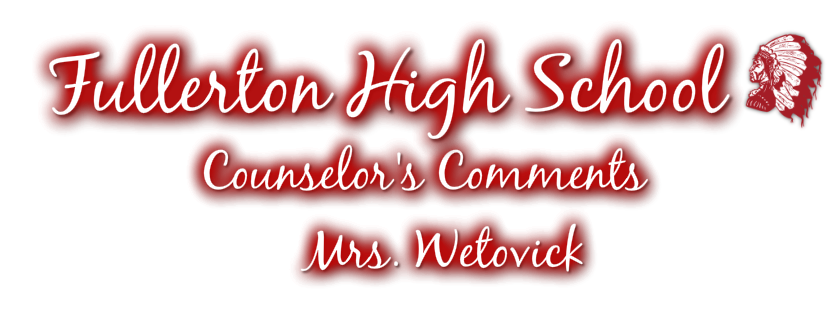 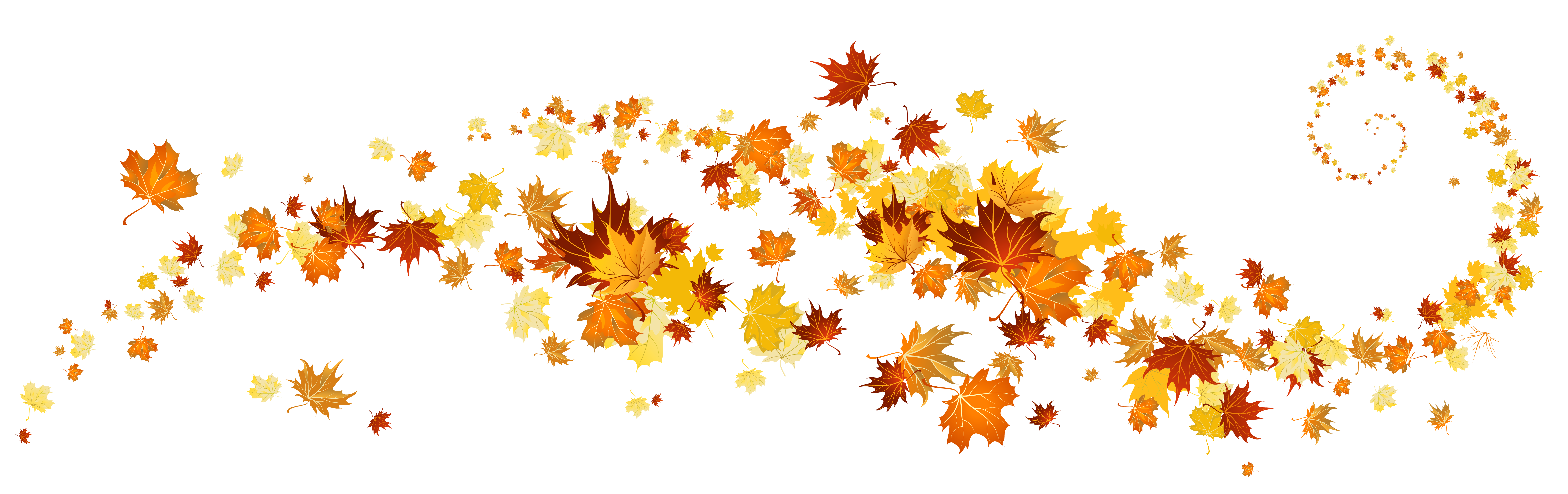 Fullerton High School - Junior & Senior - Students & Parents!It’s exciting to start a new school year! With the “new” year comes new faces, new classes, new challenges and new adventures! As juniors and seniors, you are faced with the big responsibility of remembering important dates, deadlines and information. As your school counselor, I want to remind you that my door is always open and I encourage you to feel free to ASK QUESTIONS anytime! The only way to address items that you are unsure about is to simply ask!To make your junior and senior year run as smoothly as possible, I will be sending out a monthly newsletter as another reminder of all of the upcoming events. Most of this information will address seniors, but there are also junior updates as well and it’s a good way for juniors to read about what’s coming as a future senior!There are three ways in which I will be communicating important information: Counselor’s Comments- Monthly Newsletter Sent to Your HomeStudent Announcements- Located on PowerSchoolMy Website- http://mrswetovick.weebly.com - you can access my website directly or by visiting my page on the FPS website. Please read this newsletter closely and feel free to contact me with questions or concerns by e-mail @ jwetovick@fullerton.esu7.org or call me at 308-536-2431.I’m looking forward to another great year at FHS and hope to help and support you any way I can as we progress through the year!Mrs. WetovickSEPTEMBER “TO DO” LIST:SENIORS: Create an FSA ID for you and one for your parent at fsaid.ed.gov.FHS will be hosting a Financial Aid Workshop from 1:00 – 2:15 p.m. in Mrs. Wetovick’s room. Students will create their FSA ID at this time.SENIORS: Finalize your college choices list to about three and no more than five.Contact your top colleges NOW and ask about application deadlines for admission, college-based scholarships and financial aid. All information is located on their college websites!Visit with college representatives when they visit FHS!Sign up in Mrs. Wetovick’s roomTalk with Mrs. Wetovick to set up a college visitAttend a College Fair this Fall!Before you attend a college fair, register for a barcode at NebraskaCollegeFairs.org Register by September 16th for October 22nd ACTRegister by October 7th for the November 5th SATSome out of state colleges request SAT scores- Please contact Mrs. Wetovick for SAT information if neededSENIORS: Apply to your top 3-4 colleges before the deadline. FHS is hosting an Apply2College event in October- This will provide you an opportunity to complete your college application during the school day and get help from Mrs. Wetovick!Along with your application, the colleges will require your high school transcript, class rank, GPA and ACT/SAT score. They may also request a list of your extracurricular activities, letters of recommendation or an essay. ACTBelow are the 2016/2017 ACT testing dates. Juniors, it’s time to start thinking about taking the ACT and seniors, it’s crunch time to either get your first score to send to colleges or boost your current scores! Each student has the opportunity to obtain a hard copy of this information located on my bulletin board. Test Fee: $42.50. Sign up today at www.actstudent.org! DON'T FORGET to ask Mrs. Wetovick for an ACT Prep Workbook!COLLEGE FAIRS College Fairs are a good way for juniors & seniors to get information about colleges they are interested in. Check out my website http://mrswetovick.weebly.com under the College Info. Tab to get all the Nebraska College Fair dates.Thursday, September 22nd, Mrs. Wetovick will be taking the senior class to the Columbus Area College Fair @ Central Community College-Columbus. We will be departing FHS at 9:00 a.m. and are planned to return before lunch. The 9th annual Lincoln NACCAP Christian College Fair will be held on Wednesday, October 5th at Lincoln Christian High School from 1:00-3:00 p.m. If you are interested in attending this college fair, please ask Mrs. Wetovick for more information as well as a list of colleges attending this fair. COLLEGE VISITSJuniors and seniors are allowed to take a total of 4 college visits total over a 2 year time period. Juniors can take up to two (2) days their junior year and seniors are allowed to take up to three (3) days to visit college campuses. When students are ready to set up their college visit, they need to contact Mrs. Wetovick for a form.College visits MUST be set up with Mrs. Wetovick after filling out a college visitation form located in her office. Mom and dad should go along! Parents play an important role in this decision making process along with the student. Make sure all schoolwork is made up in ADVANCE. Mrs. Wetovick will have make-up slips available for you. They will be handed in to Mrs. Wetovick, BEFORE leaving on the college visit! If the procedure is followed correctly, it will count as a school-sponsored absence. If the procedure is not followed, then a regular absence will be charged. JOSTENS REPOn Monday, September 26th, Mr. Mike Bowland from Jostens will be here to showcase Class of 2017 announcements, class memorabilia, etc. You do not have to purchase anything from Jostens, however, if you do, you probably need to be thinking about how many announcements that you will need as Mr. Bowland will be back Thursday, September 29th to take orders. Also, at that time, students must return their order form so their cap and gowns can be ordered. COLLEGE REP VISITSWe have a number of college reps coming to visit Fullerton High School. Check out the Mark Your Calendars hand-out for college rep dates. Sign up sheets are located in my office. It’s a great way to find out more about what colleges are offering!FINANCIAL AID WORKSHOPEducationQuest is trying something new this year. Ms. Amanda VonSeggern from EducationQuest Foundation will be here to give a presentation to all seniors on September 14th from 1:00 to 2:15 p.m. Students will create their FSA ID and will be informed about financial aid including grants and low interest student loans. Please talk to your seniors about this workshop as all parents will be required to create an FSA ID as well. NURSING ASSISTANT TRAININGIf you have any interest in nursing or the medical profession, the Fall 2016 Nursing Assistant Training might be for you! Mrs. Wetovick has information located on her bulletin board concerning class times, cost and requirements. Please contact Mrs. Wetovick for more information!PARENT TEACHER CONFERENCESThis year during Parent Teacher Conferences on September 26th, Mrs. Wetovick will be providing workshops to explore her Scholarship Central Website as well as answer Financial Aid questions. There will be two sessions available during this time. An invitation in the mail is coming soon!SCHOLARSHIP CENTRALBe sure to visit: http://mrswetovick.weebly.com to stay up-date with scholarship opportunities and deadlines. Mrs. Wetovick will update the website as soon as scholarships are available! The website will include a complete description of the scholarship, downloadable applications, as well as links to the websites. Be sure to check out DEADLINES for each scholarship and READ the QUALIFICATIONS in order to know if they apply to you or not. My website has two main tabs: Scholarship Central- which includes Nebraska and National scholarship opportunitiesLocal Scholarships – which includes all Fullerton area student scholarship opportunities. You can also come talk to Mrs. Wetovick about obtaining more information!APPLY2COLLEGE CAMPAIGNOnce again, FHS is hosting an Apply2College Campaign during the week of October 3rd through the 7th! This is the 2nd year of this event sponsored by the Nebraska EducationQuest Foundation. Through this event, students will be provided with the opportunity to complete their college application during the school day and get help from Mrs. Wetovick! More information will be available as the date approaches!JOHN BAYLOR PREPFHS is excited to announce John Baylor Prep Testing this year for all juniors. The Nebraska Department of Education is in the process of replacing the junior NESA testing with the ACT test. Trainings for all juniors will take place during 4th period Integrated Science and Personal Finance class time. All juniors will be required to complete the sessions, quizzes and homework during class time. Access to the John Baylor Test Prep Accounts will be available to all seniors as well. Seniors will need to notify Mrs. Wetovick if they are interested in a John Baylor Prep account. After setting up an account, seniors will have access to all of the sessions, quizzes and be given a student workbook. As a pilot year, room for trial and error is necessary! This is a great opportunity for our students and we are excited to see how it unfolds! Please read the hand-out for specific details on the John Baylor Prep opportunity and please let Mr. Rathje or Mrs. Wetovick know if you have any questionsTest DateReg. DeadlineLate Reg.Oct. 22Sept. 16Sept 17-30Dec. 10Nov. 4Nov.5-18Feb. 11Jan. 13Jan. 14-20April 8Mar. 3Mar. 4-17June 10May 5May 6-19